AlgemeenResultatenoverzicht Leerjaar 1 Resultatenoverzicht Leerjaar 2 (ingevuld tot aan moment van stoppen)Verklaring bewaren examendossierFormulier evaluatie examenBeroep:Beoordelingslijst werkproces 1.2;  Biedt persoonlijke verzorging en observeert gezondheid en welbevinden en begeleidt een zorgvrager  bij zelfredzaamheid; Gedragsbeoordeling incl. aftekenkaarten persoonlijke verzorging en verplaatsingstechnieken (= HZW werkproces 1.1 en 2.2) Beoordelingslijst werkproces 1.5; Begeleidt een zorgvrager op emotioneel gebied; Begeleidingsplan en gedragsbeoordeling (= HZW werkproces 2.1) Beoordelingslijst werkproces 1.6; Begeleidt een groep zorgvragers bij (sociale) activiteiten en recreëren; Plan van aanpak en gedragsbeoordeling (= HZW werkproces 1.1 en 1.4)Beoordelingslijst  werkproces 1.7; Ondersteunt bij wonen en huishouden en stemt de werkzaamheden af; Gedragsbeoordeling (= HZW werkproces1.2 en 3.2)Beoordelingslijst werkproces 1.9; Hanteert crisissituaties en onvoorziene situaties en evalueert de werkzaamheden; Gedragsbeoordeling en verantwoordingsverslag m.b.v. STRAK-methode (= HZW werkproces 1.5 en 3.3)Beoordelingslijst werkproces 3.1; Werkt aan de eigen deskundigheidsbevordering en professionalisering; Examengesprek m.b.v. STRAK-methodeVoldaan aan het BPV-deel van de opleiding: min. 360 stage-uren voldoende beroepshouding op voor helpende relevante aspecten.Loopbaan en burgerschap:SLB Leerjaar  1 AftekenkaartSLB Leerjaar 2 Aftekenkaart (ingevuld tot aan moment van stoppen)Burgerschap Leerjaar 1 AftekenkaartBurgerschap Leerjaar 2 Aftekenkaart (ingevuld tot aan moment van stoppen)Nederlands en rekenen:Cijfer 5.0 op Nederlands behaald via:pilotexamen Nederlands lezen/luisteren 2FInstellingsexamen schrijven via verantwoordingsverslag bij werkproces 1.9 (1.5/3.3)Instellingsexamen spreken/gesprekken via werkproces 3.1Cijfer behaald op rekenen via pilotexamen.Kwalificatiedossier Helpende Zorg & Welzijn, geldig vanaf 1 augustus 20143. Overzicht van het kwalificatiedossierEen kwalificatiedossier kan een of meerdere kwalificaties bevatten. Met behulp van onderstaande matrix wordt, door te markeren welke kerntaken en werkprocessen de verschillende kwalificaties gemeen hebben, duidelijk gemaakt waar de verwantschap tussen de verschillende kwalificaties zich bevindt en waar kwalificaties van elkaar verschillen.Indien een dossier slechts 1 kwalificatie bevat, wordt in deze matrix alleen het overzicht gegeven van de kerntaken en werkprocessen die bij deze kwalificatie horen.Legenda:K1: Helpende Zorg & WelzijnInhoudsopgave/Checklist Examendossier HZW voor VZ-afstromers cohort 2014, 2015Inhoudsopgave/Checklist Examendossier HZW voor VZ-afstromers cohort 2014, 2015Inhoudsopgave/Checklist Examendossier HZW voor VZ-afstromers cohort 2014, 2015Inhoudsopgave/Checklist Examendossier HZW voor VZ-afstromers cohort 2014, 2015Naam studentStudentnummerGroepscodeNaam SLB’erBesluit:De student komt wel / niet in aanmerking voor het HZW-diploma.Hiervoor is vereist dat uit de controle van het examendossier blijkt dat de student een voldoende beoordeling heeft op alle bovenstaande examenonderdelen, behalve Nederlands (moet gemiddeld min. een 5 zijn) en rekenen (resultaat heeft geen invloed op slagen of zakken).Besluit:De student komt wel / niet in aanmerking voor het HZW-diploma.Hiervoor is vereist dat uit de controle van het examendossier blijkt dat de student een voldoende beoordeling heeft op alle bovenstaande examenonderdelen, behalve Nederlands (moet gemiddeld min. een 5 zijn) en rekenen (resultaat heeft geen invloed op slagen of zakken).Datum controle examendossier:Handtekening medewerker examenbureauFormulier STRAK-examengesprek Formulier STRAK-examengesprek Formulier STRAK-examengesprek Formulier STRAK-examengesprek Formulier STRAK-examengesprek Formulier STRAK-examengesprek Formulier STRAK-examengesprek Naam studentLeerjaar Leerjaar StudentnummerExamen over werkprocesExamen over werkproces3.1 Werkt aan deskundig-heidsbevordering en profes-sionalisering van het beroep, comp. P Leren3.1 Werkt aan deskundig-heidsbevordering en profes-sionalisering van het beroep, comp. P LerenOpleidingDatumDatumKlas ExaminatorExaminatorDe STRAK is een methode waarmee je kan komen tot schriftelijke of mondelinge verantwoording van je handelen op het juiste beheersingsniveau. De rapportage is een hulpmiddel bij de beoordeling en wordt als bewijsstuk toegevoegd aan de beoordelingslijst.In dit geval wordt de STRAK-methode toegepast om een werkproces/competentie uit het KD van de opleiding Helpende Zorg en Welzijn te beoordelen, dat (nog) niet aan de orde is geweest in de opleiding Verzorgende-IG en vereist is voor het diploma: 3.1 Werkt aan eigen deskundigheidsbevordering en professionalisering, competentie P, Leren.Hierbij moet je een situatie inbrengen naar aanleiding van de eigen ervaringen in de praktijk, die past bij dit werkproces en deze competentie. Tijdens het verantwoordingsgesprek stellen een of twee examinatoren aan de hand van deze situatie kritische vragen over je handelen in deze situatie. Je vertelt over de keuzes die je hebt gemaakt en onderbouwt je keuzes. Hieruit blijkt dat je bewust en bekwaam kunt handelen in de beroepspraktijk op het niveau dat van een helpende zorg en welzijn verwacht mag worden. Dit betekent:Je kunt werken in een overwegend gesloten beroepscontextJe kunt onder begeleiding werken m.b.t. je taken op het gebied van wonen en huishouding, ondersteuning bij ADL en ondersteuning bij activiteitenJe kunt verantwoordelijkheid dragen voor eigen taken en samenwerken met collega’s op de werkvloer. De examinator maakt een rapportage van het gesprek op dit formulier en geeft zijn/haar beoordeling m.b.v. het beoordelingsformulier bij het examen. Voeg het ingevulde beoordelingsformulier met de rapportage na het gesprek op de juiste plaats toe in je examendossier. Het examengesprek duurt ca. 50 minuten. We voeren het gesprek volgens een vaste agenda:Ca. 10 minuten: voorbereiding door de assessor(en) (hier ben jij niet bij)Ca. 15 minuten: het STRAK-gesprek Ca. 10 minuten: beoordeling door de examinator(en) (hier ben jij niet bij)Ca. 15 minuten: bekendmaking van de beoordeling, ondertekenen van het beoordelingsformulier en evalueren van het gesprek.Let op:In geval van één examinator dient deze het gesprek op te nemen via haar/zijn smartphone. Tijdens het gesprek controleert de werkveldexaminator of het gesprek naar waarheid is. Als er geen werkveldexaminator aanwezig is, controleert de BPV-begeleider dit op basis van de gespreksopname.De STRAK is een methode waarmee je kan komen tot schriftelijke of mondelinge verantwoording van je handelen op het juiste beheersingsniveau. De rapportage is een hulpmiddel bij de beoordeling en wordt als bewijsstuk toegevoegd aan de beoordelingslijst.In dit geval wordt de STRAK-methode toegepast om een werkproces/competentie uit het KD van de opleiding Helpende Zorg en Welzijn te beoordelen, dat (nog) niet aan de orde is geweest in de opleiding Verzorgende-IG en vereist is voor het diploma: 3.1 Werkt aan eigen deskundigheidsbevordering en professionalisering, competentie P, Leren.Hierbij moet je een situatie inbrengen naar aanleiding van de eigen ervaringen in de praktijk, die past bij dit werkproces en deze competentie. Tijdens het verantwoordingsgesprek stellen een of twee examinatoren aan de hand van deze situatie kritische vragen over je handelen in deze situatie. Je vertelt over de keuzes die je hebt gemaakt en onderbouwt je keuzes. Hieruit blijkt dat je bewust en bekwaam kunt handelen in de beroepspraktijk op het niveau dat van een helpende zorg en welzijn verwacht mag worden. Dit betekent:Je kunt werken in een overwegend gesloten beroepscontextJe kunt onder begeleiding werken m.b.t. je taken op het gebied van wonen en huishouding, ondersteuning bij ADL en ondersteuning bij activiteitenJe kunt verantwoordelijkheid dragen voor eigen taken en samenwerken met collega’s op de werkvloer. De examinator maakt een rapportage van het gesprek op dit formulier en geeft zijn/haar beoordeling m.b.v. het beoordelingsformulier bij het examen. Voeg het ingevulde beoordelingsformulier met de rapportage na het gesprek op de juiste plaats toe in je examendossier. Het examengesprek duurt ca. 50 minuten. We voeren het gesprek volgens een vaste agenda:Ca. 10 minuten: voorbereiding door de assessor(en) (hier ben jij niet bij)Ca. 15 minuten: het STRAK-gesprek Ca. 10 minuten: beoordeling door de examinator(en) (hier ben jij niet bij)Ca. 15 minuten: bekendmaking van de beoordeling, ondertekenen van het beoordelingsformulier en evalueren van het gesprek.Let op:In geval van één examinator dient deze het gesprek op te nemen via haar/zijn smartphone. Tijdens het gesprek controleert de werkveldexaminator of het gesprek naar waarheid is. Als er geen werkveldexaminator aanwezig is, controleert de BPV-begeleider dit op basis van de gespreksopname.De STRAK is een methode waarmee je kan komen tot schriftelijke of mondelinge verantwoording van je handelen op het juiste beheersingsniveau. De rapportage is een hulpmiddel bij de beoordeling en wordt als bewijsstuk toegevoegd aan de beoordelingslijst.In dit geval wordt de STRAK-methode toegepast om een werkproces/competentie uit het KD van de opleiding Helpende Zorg en Welzijn te beoordelen, dat (nog) niet aan de orde is geweest in de opleiding Verzorgende-IG en vereist is voor het diploma: 3.1 Werkt aan eigen deskundigheidsbevordering en professionalisering, competentie P, Leren.Hierbij moet je een situatie inbrengen naar aanleiding van de eigen ervaringen in de praktijk, die past bij dit werkproces en deze competentie. Tijdens het verantwoordingsgesprek stellen een of twee examinatoren aan de hand van deze situatie kritische vragen over je handelen in deze situatie. Je vertelt over de keuzes die je hebt gemaakt en onderbouwt je keuzes. Hieruit blijkt dat je bewust en bekwaam kunt handelen in de beroepspraktijk op het niveau dat van een helpende zorg en welzijn verwacht mag worden. Dit betekent:Je kunt werken in een overwegend gesloten beroepscontextJe kunt onder begeleiding werken m.b.t. je taken op het gebied van wonen en huishouding, ondersteuning bij ADL en ondersteuning bij activiteitenJe kunt verantwoordelijkheid dragen voor eigen taken en samenwerken met collega’s op de werkvloer. De examinator maakt een rapportage van het gesprek op dit formulier en geeft zijn/haar beoordeling m.b.v. het beoordelingsformulier bij het examen. Voeg het ingevulde beoordelingsformulier met de rapportage na het gesprek op de juiste plaats toe in je examendossier. Het examengesprek duurt ca. 50 minuten. We voeren het gesprek volgens een vaste agenda:Ca. 10 minuten: voorbereiding door de assessor(en) (hier ben jij niet bij)Ca. 15 minuten: het STRAK-gesprek Ca. 10 minuten: beoordeling door de examinator(en) (hier ben jij niet bij)Ca. 15 minuten: bekendmaking van de beoordeling, ondertekenen van het beoordelingsformulier en evalueren van het gesprek.Let op:In geval van één examinator dient deze het gesprek op te nemen via haar/zijn smartphone. Tijdens het gesprek controleert de werkveldexaminator of het gesprek naar waarheid is. Als er geen werkveldexaminator aanwezig is, controleert de BPV-begeleider dit op basis van de gespreksopname.De STRAK is een methode waarmee je kan komen tot schriftelijke of mondelinge verantwoording van je handelen op het juiste beheersingsniveau. De rapportage is een hulpmiddel bij de beoordeling en wordt als bewijsstuk toegevoegd aan de beoordelingslijst.In dit geval wordt de STRAK-methode toegepast om een werkproces/competentie uit het KD van de opleiding Helpende Zorg en Welzijn te beoordelen, dat (nog) niet aan de orde is geweest in de opleiding Verzorgende-IG en vereist is voor het diploma: 3.1 Werkt aan eigen deskundigheidsbevordering en professionalisering, competentie P, Leren.Hierbij moet je een situatie inbrengen naar aanleiding van de eigen ervaringen in de praktijk, die past bij dit werkproces en deze competentie. Tijdens het verantwoordingsgesprek stellen een of twee examinatoren aan de hand van deze situatie kritische vragen over je handelen in deze situatie. Je vertelt over de keuzes die je hebt gemaakt en onderbouwt je keuzes. Hieruit blijkt dat je bewust en bekwaam kunt handelen in de beroepspraktijk op het niveau dat van een helpende zorg en welzijn verwacht mag worden. Dit betekent:Je kunt werken in een overwegend gesloten beroepscontextJe kunt onder begeleiding werken m.b.t. je taken op het gebied van wonen en huishouding, ondersteuning bij ADL en ondersteuning bij activiteitenJe kunt verantwoordelijkheid dragen voor eigen taken en samenwerken met collega’s op de werkvloer. De examinator maakt een rapportage van het gesprek op dit formulier en geeft zijn/haar beoordeling m.b.v. het beoordelingsformulier bij het examen. Voeg het ingevulde beoordelingsformulier met de rapportage na het gesprek op de juiste plaats toe in je examendossier. Het examengesprek duurt ca. 50 minuten. We voeren het gesprek volgens een vaste agenda:Ca. 10 minuten: voorbereiding door de assessor(en) (hier ben jij niet bij)Ca. 15 minuten: het STRAK-gesprek Ca. 10 minuten: beoordeling door de examinator(en) (hier ben jij niet bij)Ca. 15 minuten: bekendmaking van de beoordeling, ondertekenen van het beoordelingsformulier en evalueren van het gesprek.Let op:In geval van één examinator dient deze het gesprek op te nemen via haar/zijn smartphone. Tijdens het gesprek controleert de werkveldexaminator of het gesprek naar waarheid is. Als er geen werkveldexaminator aanwezig is, controleert de BPV-begeleider dit op basis van de gespreksopname.De STRAK is een methode waarmee je kan komen tot schriftelijke of mondelinge verantwoording van je handelen op het juiste beheersingsniveau. De rapportage is een hulpmiddel bij de beoordeling en wordt als bewijsstuk toegevoegd aan de beoordelingslijst.In dit geval wordt de STRAK-methode toegepast om een werkproces/competentie uit het KD van de opleiding Helpende Zorg en Welzijn te beoordelen, dat (nog) niet aan de orde is geweest in de opleiding Verzorgende-IG en vereist is voor het diploma: 3.1 Werkt aan eigen deskundigheidsbevordering en professionalisering, competentie P, Leren.Hierbij moet je een situatie inbrengen naar aanleiding van de eigen ervaringen in de praktijk, die past bij dit werkproces en deze competentie. Tijdens het verantwoordingsgesprek stellen een of twee examinatoren aan de hand van deze situatie kritische vragen over je handelen in deze situatie. Je vertelt over de keuzes die je hebt gemaakt en onderbouwt je keuzes. Hieruit blijkt dat je bewust en bekwaam kunt handelen in de beroepspraktijk op het niveau dat van een helpende zorg en welzijn verwacht mag worden. Dit betekent:Je kunt werken in een overwegend gesloten beroepscontextJe kunt onder begeleiding werken m.b.t. je taken op het gebied van wonen en huishouding, ondersteuning bij ADL en ondersteuning bij activiteitenJe kunt verantwoordelijkheid dragen voor eigen taken en samenwerken met collega’s op de werkvloer. De examinator maakt een rapportage van het gesprek op dit formulier en geeft zijn/haar beoordeling m.b.v. het beoordelingsformulier bij het examen. Voeg het ingevulde beoordelingsformulier met de rapportage na het gesprek op de juiste plaats toe in je examendossier. Het examengesprek duurt ca. 50 minuten. We voeren het gesprek volgens een vaste agenda:Ca. 10 minuten: voorbereiding door de assessor(en) (hier ben jij niet bij)Ca. 15 minuten: het STRAK-gesprek Ca. 10 minuten: beoordeling door de examinator(en) (hier ben jij niet bij)Ca. 15 minuten: bekendmaking van de beoordeling, ondertekenen van het beoordelingsformulier en evalueren van het gesprek.Let op:In geval van één examinator dient deze het gesprek op te nemen via haar/zijn smartphone. Tijdens het gesprek controleert de werkveldexaminator of het gesprek naar waarheid is. Als er geen werkveldexaminator aanwezig is, controleert de BPV-begeleider dit op basis van de gespreksopname.De STRAK is een methode waarmee je kan komen tot schriftelijke of mondelinge verantwoording van je handelen op het juiste beheersingsniveau. De rapportage is een hulpmiddel bij de beoordeling en wordt als bewijsstuk toegevoegd aan de beoordelingslijst.In dit geval wordt de STRAK-methode toegepast om een werkproces/competentie uit het KD van de opleiding Helpende Zorg en Welzijn te beoordelen, dat (nog) niet aan de orde is geweest in de opleiding Verzorgende-IG en vereist is voor het diploma: 3.1 Werkt aan eigen deskundigheidsbevordering en professionalisering, competentie P, Leren.Hierbij moet je een situatie inbrengen naar aanleiding van de eigen ervaringen in de praktijk, die past bij dit werkproces en deze competentie. Tijdens het verantwoordingsgesprek stellen een of twee examinatoren aan de hand van deze situatie kritische vragen over je handelen in deze situatie. Je vertelt over de keuzes die je hebt gemaakt en onderbouwt je keuzes. Hieruit blijkt dat je bewust en bekwaam kunt handelen in de beroepspraktijk op het niveau dat van een helpende zorg en welzijn verwacht mag worden. Dit betekent:Je kunt werken in een overwegend gesloten beroepscontextJe kunt onder begeleiding werken m.b.t. je taken op het gebied van wonen en huishouding, ondersteuning bij ADL en ondersteuning bij activiteitenJe kunt verantwoordelijkheid dragen voor eigen taken en samenwerken met collega’s op de werkvloer. De examinator maakt een rapportage van het gesprek op dit formulier en geeft zijn/haar beoordeling m.b.v. het beoordelingsformulier bij het examen. Voeg het ingevulde beoordelingsformulier met de rapportage na het gesprek op de juiste plaats toe in je examendossier. Het examengesprek duurt ca. 50 minuten. We voeren het gesprek volgens een vaste agenda:Ca. 10 minuten: voorbereiding door de assessor(en) (hier ben jij niet bij)Ca. 15 minuten: het STRAK-gesprek Ca. 10 minuten: beoordeling door de examinator(en) (hier ben jij niet bij)Ca. 15 minuten: bekendmaking van de beoordeling, ondertekenen van het beoordelingsformulier en evalueren van het gesprek.Let op:In geval van één examinator dient deze het gesprek op te nemen via haar/zijn smartphone. Tijdens het gesprek controleert de werkveldexaminator of het gesprek naar waarheid is. Als er geen werkveldexaminator aanwezig is, controleert de BPV-begeleider dit op basis van de gespreksopname.De STRAK is een methode waarmee je kan komen tot schriftelijke of mondelinge verantwoording van je handelen op het juiste beheersingsniveau. De rapportage is een hulpmiddel bij de beoordeling en wordt als bewijsstuk toegevoegd aan de beoordelingslijst.In dit geval wordt de STRAK-methode toegepast om een werkproces/competentie uit het KD van de opleiding Helpende Zorg en Welzijn te beoordelen, dat (nog) niet aan de orde is geweest in de opleiding Verzorgende-IG en vereist is voor het diploma: 3.1 Werkt aan eigen deskundigheidsbevordering en professionalisering, competentie P, Leren.Hierbij moet je een situatie inbrengen naar aanleiding van de eigen ervaringen in de praktijk, die past bij dit werkproces en deze competentie. Tijdens het verantwoordingsgesprek stellen een of twee examinatoren aan de hand van deze situatie kritische vragen over je handelen in deze situatie. Je vertelt over de keuzes die je hebt gemaakt en onderbouwt je keuzes. Hieruit blijkt dat je bewust en bekwaam kunt handelen in de beroepspraktijk op het niveau dat van een helpende zorg en welzijn verwacht mag worden. Dit betekent:Je kunt werken in een overwegend gesloten beroepscontextJe kunt onder begeleiding werken m.b.t. je taken op het gebied van wonen en huishouding, ondersteuning bij ADL en ondersteuning bij activiteitenJe kunt verantwoordelijkheid dragen voor eigen taken en samenwerken met collega’s op de werkvloer. De examinator maakt een rapportage van het gesprek op dit formulier en geeft zijn/haar beoordeling m.b.v. het beoordelingsformulier bij het examen. Voeg het ingevulde beoordelingsformulier met de rapportage na het gesprek op de juiste plaats toe in je examendossier. Het examengesprek duurt ca. 50 minuten. We voeren het gesprek volgens een vaste agenda:Ca. 10 minuten: voorbereiding door de assessor(en) (hier ben jij niet bij)Ca. 15 minuten: het STRAK-gesprek Ca. 10 minuten: beoordeling door de examinator(en) (hier ben jij niet bij)Ca. 15 minuten: bekendmaking van de beoordeling, ondertekenen van het beoordelingsformulier en evalueren van het gesprek.Let op:In geval van één examinator dient deze het gesprek op te nemen via haar/zijn smartphone. Tijdens het gesprek controleert de werkveldexaminator of het gesprek naar waarheid is. Als er geen werkveldexaminator aanwezig is, controleert de BPV-begeleider dit op basis van de gespreksopname.Algemene eisen bij je verantwoordingAlgemene eisen bij je verantwoordingGoedGoedVoldoendeVoldoendeOnvoldoendeDe BPV-vertegenwoordiger tekent er voor dat het gesprek naar waarheid is.De BPV-vertegenwoordiger tekent er voor dat het gesprek naar waarheid is.NVTNVTJe bewijs voldoet aan de richtlijnen Nederlands voor spreken/gesprekken (zie niv.bepalingslijst in ELO).Je bewijs voldoet aan de richtlijnen Nederlands voor spreken/gesprekken (zie niv.bepalingslijst in ELO).Fase van de verantwoordingFase van de verantwoordingRapportageRapportageRapportageRapportageRapportageJe verwoordt kort de situatie en het bijbehorende werkproces/criterium waarin je succesvol bent geweest.Je verwoordt kort de situatie en het bijbehorende werkproces/criterium waarin je succesvol bent geweest.Je verwoordt wat jouw taak was in deze situatie en Welk doel wilde je bereiken? Welke rol of verantwoordelijkheid had je?Je verwoordt wat het resultaat was van jouw handelen.Je verwoordt hoe je aanpak was in de situatie.Je verwoordt welke keuzes je hebt gemaakt. Je gaat hierbij in op:het protocol/het plan in deze situatiede teamafspraken in deze situatiede visie van de instellingwelke theorie je hebt toegepastwelke analyse je hebt gemaaktwelke afwegingen je hebt gemaaktwelke conclusie je hebt getrokkenwelke oplossingen/verbetervoorstellen jij hebt gegevenwaarom je hiervoor gekozen hebt.BeoordelingGoedVoldoendeOnvoldoendeOnderbouwingOnderbouwingOnderbouwingOnderbouwingKwal ificat ieKerntaakWerkprocesWerkprocesK1Kerntaak 1: Bieden van zorg en ondersteuning op basis van een werkplanning1.1Maakt een werkplanning op basis van het zorg-, leef-, begeleidings- of activiteitenplanx1.2Ondersteunt bij huishouden en de woon- of verblijfsomgeving of opvangsituatiex1.3Ondersteunt bij persoonlijke verzorging/ADLx1.4Ondersteunt bij (sociale) activiteiten en recreërenx1.5Handelt in onvoorziene situatiesxKerntaak 2: Ondersteunen bij het zelfstandig functioneren2.1Ondersteunt een cliënt/zorgvrager op emotioneel gebiedx2.2Ondersteunt een cliënt/zorgvrager bij de zelfredzaamheidxKerntaak 3: Uitvoeren van organisatie- en professiegebonden taken3.1Werkt aan de eigen deskundigheidsbevordering en professionaliseringx3.2Stemt de werkzaamheden afx3.3Evalueert de werkzaamhedenx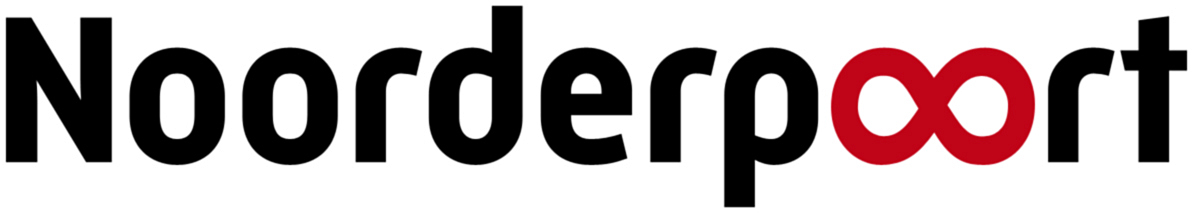 Gezondheidszorg en Welzijn Verzorgende-IG met uitstroom diploma HZWGezondheidszorg en Welzijn Verzorgende-IG met uitstroom diploma HZWVERKLARING BEWAREN PORTFOLIOVERKLARING BEWAREN PORTFOLIOOpleidingNoorderpoort Gezondheidszorg en Welzijn, Verzorgende-IG met uitstroom diploma HZWNaam studentAdres studentMailadres student(niet je noorderpoortmailadres)StudentnummerCohort/Klas Naam studieloopbaanbegeleiderHierbij verklaar ik dat:ik de blanco portfolio’s voor beroep/loopbaan/burgerschap en voor Nederlands/rekenen van mijn opleiding heb ontvangenik de bewijsstukken van mijn beoordelingen volgens de richtlijnen in mijn portfolio’s heb gearchiveerdik de bewijsstukken die behoren tot het examendossier heb gekopieerd en ingeleverd bij het examenbureau van de schoolik mijn complete portfolio’s zal bewaren tot en met een jaar na diplomeringik mijn complete portfolio’s op verzoek van school ter beschikking zal stellen ten behoeve van extern toezicht op de kwaliteit van examinering.Hierbij verklaar ik dat:ik de blanco portfolio’s voor beroep/loopbaan/burgerschap en voor Nederlands/rekenen van mijn opleiding heb ontvangenik de bewijsstukken van mijn beoordelingen volgens de richtlijnen in mijn portfolio’s heb gearchiveerdik de bewijsstukken die behoren tot het examendossier heb gekopieerd en ingeleverd bij het examenbureau van de schoolik mijn complete portfolio’s zal bewaren tot en met een jaar na diplomeringik mijn complete portfolio’s op verzoek van school ter beschikking zal stellen ten behoeve van extern toezicht op de kwaliteit van examinering.Plaats en datumHandtekening student